Japanische Okonomiyaki mit Kartoffeln, Lachs und Kresse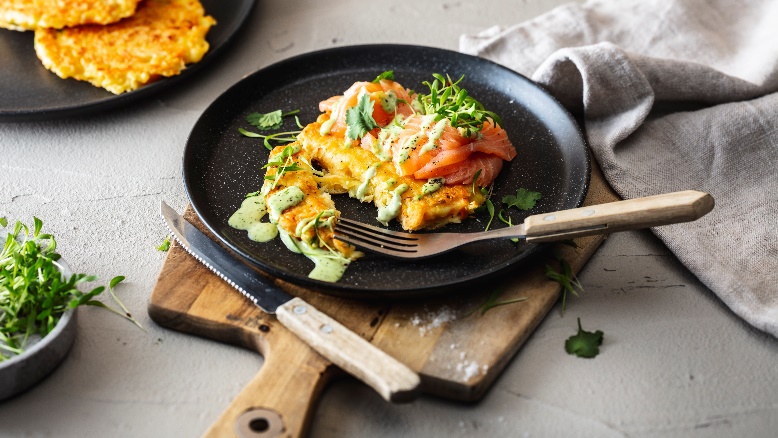 Zutaten für 2 Portionen:

100 Kartoffeln1 Zwiebel50 g Karotte80 g Weißkohl125 g Mehl (Type 550)2 EL Panko1 Prise Meersalz2 Eier, Größe M50 ml Wasser2 EL Olivenöl zum BratenFür das Topping:
50 ml Milch (3,5 %)1 Bund Koriander100 ml SonnenblumenölSalz, Pfeffer50 g Räucherlachsetwas GartenkresseZubereitung:Für die Okonomiyaki:Kartoffeln gründlich waschen und schälen. Anschließend Kohl, Karotten und Frühlingszwiebel waschen, abtrocknen und putzen.Kartoffeln, Kohl und Karotten grob in eine Schüssel reiben, Frühlingszwiebel in feine Ringe schneiden und dazugeben. In einer weiteren Schüssel Mehl, Panko, Salz, Eier und Wasser vermengen. Geriebenes Gemüse und Frühlingszwiebel zugeben und zu einem glatten Teig verrühren.Öl in eine Pfanne geben und portionsweise Teig einfüllen. Bei mittlerer Hitze Okonomiyaki-Pfannkuchen je Seite drei bis fünf Minuten ausbacken und anschließend auf Küchenkrepp abtropfen lassen.Für das Topping:Milch in ein hohes Gefäß geben. Koriander waschen, trocken schütteln und den trockenen Stielansatz abschneiden. Anschließend Koriander mitsamt Stielen zur Milch geben und mit dem Pürierstab langsam mixen. Öl nach und nach zugießen bis eine cremige Sauce entsteht. Mit Salz und Pfeffer abschmecken.Räucherlachs über die Kartoffel-Okonomiyaki verteilen, mit Sauce beträufeln und mit Gartenkresse bestreut servieren.Nährwerte pro Portion: 992 kcal / 4151 kJ | 23 g Eiweiß | 71 g Fett | 67 g KohlenhydrateDas Rezept für Japanische Okonomiyaki, inklusive Videoanleitung, gibt es auch online unter folgendem Link: https://die-kartoffel.de/okonomiyaki-mit-kartoffeln-und-lachs/Weitere leckere Rezepte sowie Informationen und Tipps rund um die Kartoffel gibt es unter www.die-kartoffel.de.
Über die KMGDie Kartoffel-Marketing GmbH (KMG) wurde 2014 gegründet. Sie versteht sich als „Bündnis der Kartoffelprofis“ und repräsentiert die deutschen Speisekartoffelproduzenten und die Kartoffelhändler. Ihr Ziel ist es, die Verbraucher in Deutschland über die Vielseitigkeit und den hohen Wert der Kartoffel zu informieren. Zur KMG gehören der Deutsche Kartoffelhandelsverband e. V., die Bundesvereinigung Erzeugergemeinschaften Kartoffeln und der Verein Landvolk Niedersachsen – Landesbauernverband e. V. Projekte der KMG werden von der Landwirtschaftlichen Rentenbank unterstützt. Experten-Interviews:Wir arbeiten mit zahlreichen Experten aus dem Kartoffelanbau und aus der Kartoffelproduktion zusammen, die Ihnen für Interviews zur Verfügung stehen. Bitte wenden Sie sich gerne an uns.Pressekontakt: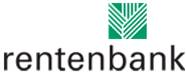 agentur05 GmbH | Christina Fischer

E-Mail: fischer@agentur05.de
Tel.: 0221 925454-816                                                                                    gefördert von der                                                                           Sachsenring 81 | 50677 Köln                                                                          Landwirtschaftlichen RentenbankZubereitung:Für die Okonomiyaki:Kartoffeln gründlich waschen und schälen. Anschließend Kohl, Karotten und Frühlingszwiebel waschen, abtrocknen und putzen.Kartoffeln, Kohl und Karotten grob in eine Schüssel reiben, Frühlingszwiebel in feine Ringe schneiden und dazugeben. In einer weiteren Schüssel Mehl, Panko, Salz, Eier und Wasser vermengen. Geriebenes Gemüse und Frühlingszwiebel zugeben und zu einem glatten Teig verrühren.Öl in eine Pfanne geben und portionsweise Teig einfüllen. Bei mittlerer Hitze Okonomiyaki-Pfannkuchen je Seite drei bis fünf Minuten ausbacken und anschließend auf Küchenkrepp abtropfen lassen.Für das Topping:Milch in ein hohes Gefäß geben. Koriander waschen, trocken schütteln und den trockenen Stielansatz abschneiden. Anschließend Koriander mitsamt Stielen zur Milch geben und mit dem Pürierstab langsam mixen. Öl nach und nach zugießen bis eine cremige Sauce entsteht. Mit Salz und Pfeffer abschmecken.Räucherlachs über die Kartoffel-Okonomiyaki verteilen, mit Sauce beträufeln und mit Gartenkresse bestreut servieren.Nährwerte pro Portion: 992 kcal / 4151 kJ | 23 g Eiweiß | 71 g Fett | 67 g KohlenhydrateDas Rezept für Japanische Okonomiyaki, inklusive Videoanleitung, gibt es auch online unter folgendem Link: https://die-kartoffel.de/okonomiyaki-mit-kartoffeln-und-lachs/Weitere leckere Rezepte sowie Informationen und Tipps rund um die Kartoffel gibt es unter www.die-kartoffel.de.
Über die KMGDie Kartoffel-Marketing GmbH (KMG) wurde 2014 gegründet. Sie versteht sich als „Bündnis der Kartoffelprofis“ und repräsentiert die deutschen Speisekartoffelproduzenten und die Kartoffelhändler. Ihr Ziel ist es, die Verbraucher in Deutschland über die Vielseitigkeit und den hohen Wert der Kartoffel zu informieren. Zur KMG gehören der Deutsche Kartoffelhandelsverband e. V., die Bundesvereinigung Erzeugergemeinschaften Kartoffeln und der Verein Landvolk Niedersachsen – Landesbauernverband e. V. Projekte der KMG werden von der Landwirtschaftlichen Rentenbank unterstützt. Experten-Interviews:Wir arbeiten mit zahlreichen Experten aus dem Kartoffelanbau und aus der Kartoffelproduktion zusammen, die Ihnen für Interviews zur Verfügung stehen. Bitte wenden Sie sich gerne an uns.Pressekontakt:agentur05 GmbH | Christina Fischer

E-Mail: fischer@agentur05.de
Tel.: 0221 925454-816                                                                                    gefördert von der                                                                           Sachsenring 81 | 50677 Köln                                                                          Landwirtschaftlichen Rentenbank